This form can be downloaded from https://www.scacr.orgSCACR organises practices, often with refreshments, in towers across East and West Sussex, Brighton and Hove. These may sometimes involve a church service and / or business meeting and are occasionally purely social e.g. a walk.Full name of young person …………………………………………………………………………Date of birth                          ………………………….Mobile number (optional)   ……………………….Is there anything we need to know? Medication / dietary restrictions / allergies / phobias / other?………………………………………………………………………………………………………………………………………………………………………….…………………………………………………………………………………………………………………………………………………………………………………………………….………………………..Parent or Guardian’s details and consentName …………………………………………………………………………………………………………………………………………….……………………………………………Address ………………………………………………………………………………………………………………………………………………………………………………….…..Phone number ………………………….                 Mobile number ……………………………..Email address ……………………………………….Name and mobile number of alternative contact in case of emergencies ……………………………………………………………………………………………………………………………………………………………………….………………………….    Permissions. Please indicate your permission for eachPhotography permissionWe may like to video / photograph your child at the tower. We follow national guidelines and only use first names for all under 18s in any use of photography. We only post on social media AFTER the event. These are to be used for the following purposes (please indicate your permission for each):Signature of parent or guardian …………………………………………..Date                                               …………………………………………..Permission to take part in SCACR County and District eventsNote: the Sussex Young Ringers’ Group has separate forms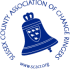 I give my permission for my child to attend the group and take part in its normal activitiesI understand what is involved and I am aware of the hazards presentI understand that separate permission will be sought for additional outings and activitiesMy child will be brought to / collected from the group by a parent or known adultMy child has permission to travel to / from the group alone or as part of a friendship groupTraining (videos will be deleted immediately after use / feedback has been given)Publicity (parish publications, local press, Sussex County Association of Change Ringers publications, Ringing World)Website (parish website and scacr.org)Social media